GABINETE DO VEREADOR GILBERTO PEREIRA DA SILVA - MDBOfício 26/2019Observatório SocialAssunto: Resposta ao Observatório Social – Relatório Mensal - Abril.Sete Lagoas, 16 de Maio de 2019.O vereador tomou posse no dia 09 de Abril de 2019 como 1º Suplente.O vereador subscrevente, informa abaixo, a relação de gastos mensais solicitada.ITEM 1 - Subsídio do Vereador: Gilberto Pereira da SilvaValor do subsídio do Vereador: R$ 8.878,09Líquido: R$ 6.840,29ITEM 2 - Informações de cada servidor do gabinete: Nome: Carla Cristina Leite FernandesCargo: Assessor Jurídico de GabineteRecrutamento amploGrau de escolaridade: Ensino Superior CompletoSalário: R$ 2.000,00Nome: Celenia Tavares Gonçalves LavaredaCargo: Técnico Executivo de Gabinete - SecretárioRecrutamento amploGrau de escolaridade: Ensino Superior CompletoSalário: R$ 2.413,00Nome: Denis Roger De CastroCargo: Auxiliar de Gabinete de VereadorRecrutamento amploGrau de escolaridade: Ensino Superior CompletoSalário: R$ 1.652,00Nome: Igor de Araújo AlvesCargo: Técnico Executivo de Gabinete - RedatorRecrutamento amploGrau de escolaridade: Ensino Superior CompletoSalário: R$ 1.769,74Nome: Kelen Cristina Costa SantosCargo: Coordenador Geral de GabineteRecrutamento amploGrau de escolaridade: Ensino Superior CompletoSalário: R$ 4.854,09Nome: Luiz Cláudio G. Carvalhal NascimentoCargo: Motorista de Gabinete de VereadorRecrutamento amploGrau de escolaridade: Ensino Médio CompletoSalário: R$ 1.652,00Nome: Luiz Fernando Gomes CastroCargo: Técnico Executivo de Gabinete - AdministrativoRecrutamento amploGrau de escolaridade: Ensino Superior CompletoSalário: R$ 2.413,00Nome: Thais Correia PereiraCargo: Técnico Executivo de Gabinete – Apoio LegislativoRecrutamento amploGrau de escolaridade: Ensino Superior CompletoSalário: R$ 2.413,00Valor total do salário de todos os servidores: R$ 19.166,83Demais informações estão disponíveis no Portal da Transparência da Câmara Municipal, no site: www.camarasete.mg.gov.br.OBS 1: Nenhum servidor recebe hora extra ou demais recebimentos excepcionais.ITEM 3 - Quantidade de veículos alugados pela Câmara à disposição do gabinete. Placa de cada veículo. Hodômetro no início e no fim do mês. Relatório de atividades realizadas com o veículo:O vereador optou por não utilizar o veículo alugado pela Câmara. Segue anexo o ofício de comprovação.	ITEM 4 - Quantidade de litros de combustível utilizados, por mês, e a justificativa para seu uso:O vereador optou por não utilizar o veículo alugado pela Câmara. Segue anexo o ofício de comprovação.ITEM 5 – Gastos com diárias e passagens para o vereador e funcionários do gabinete:Não há uso de diárias.ITEM 6 -  Contratação de consultoria, justificativa e trabalhos produzidos:Com o fim da verba de gabinete, não existe mais contratação de consultoria.ITEM 7 - Gastos com telefonia móvel:Informações constando gastos deste gabinete com telefonia móvel referente ao mês de Abril, serão encaminhadas posteriormente, pois enviamos Ofício ao setor responsável da Casa, para obtermos a resposta e apresentarmos conforme solicitado no Relatório. ITEM 8 - Atos para fins fiscalizadores implementados com a respectiva resposta da Administração Pública:Serão encaminhados posteriormente por meio de protocolo.ITEM 9 - Projetos de Lei:Serão encaminhados posteriormente por meio de protocolo.ITEM 10 - Quantidade de faltas de comparecimento nas Sessões Plenárias:Em anexo.ITEM 11 – Informações para compor o campo “Demonstrativo de atividades parlamentares”:Serão encaminhados posteriormente por meio de protocolo.Atenciosamente,	Gilberto Pereira da SilvaVereador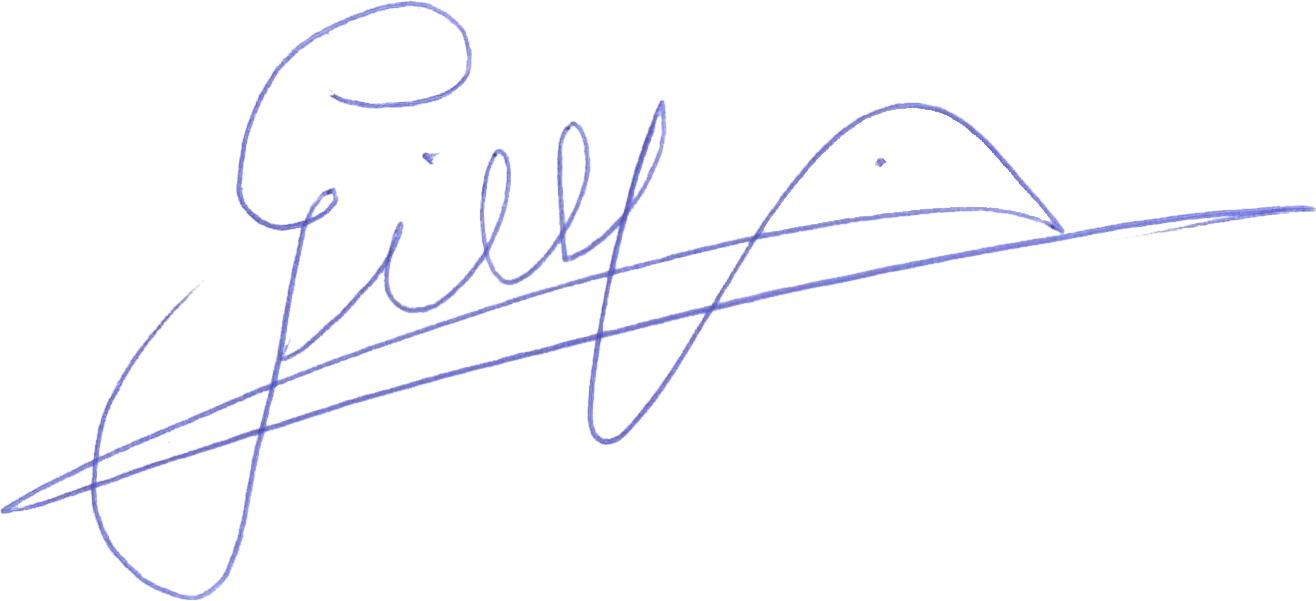 